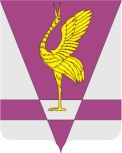 В соответствии с решением № 28-299р от 24.11.2008 «О Почетной грамоте и Благодарственном письме Ужурского районного Совета депутатов», Ужурский районный Совет депутатов РЕШИЛ:1. Наградить Почетной грамотой Ужурского районного Совета депутатов за многолетний, плодотворный труд, высокий профессионализм, личный вклад в развитие и повышение социального потенциала Ужурского района и в связи с празднованием Дня социального работника - Шахова Павла Геннадьевича, начальника территориального отделения краевого государственного казенного учреждения «Управление социальной защиты населения» по Ужурскому району и ЗАТО п. Солнечный;- Афонасенко Людмилу Федоровну, главного специалиста-эксперта территориального отделения краевого государственного казенного учреждения «Управление социальной защиты населения» по Ужурскому району и ЗАТО п. Солнечный.2. Настоящее решение вступает в силу в день подписания.Председатель Ужурского 	районного Совета депутатов					А.С. АгламзяновКРАСНОЯРСКИЙ КРАЙУЖУРСКИЙ РАЙОННЫЙ СОВЕТДЕПУТАТОВРЕШЕНИЕКРАСНОЯРСКИЙ КРАЙУЖУРСКИЙ РАЙОННЫЙ СОВЕТДЕПУТАТОВРЕШЕНИЕКРАСНОЯРСКИЙ КРАЙУЖУРСКИЙ РАЙОННЫЙ СОВЕТДЕПУТАТОВРЕШЕНИЕ18.04.2022 г. Ужур№ 22-139рО награждении Почетной грамотой Ужурского районного Совета депутатов О награждении Почетной грамотой Ужурского районного Совета депутатов О награждении Почетной грамотой Ужурского районного Совета депутатов 